GUIA DE APRENDIZAJE N° 3Curso: Cuarto año medio.Asignatura: Artes VisualesTemática: ComicSemana 9 y 10¿Qué es el comics?El comic es un medio visual de narración que comunica historias de uno o varios personajes. Se trata de una narración secuencial mediante ilustraciones.Para crear un cómic hemos de tener en cuenta los elementos que lo componen:Ejemplos: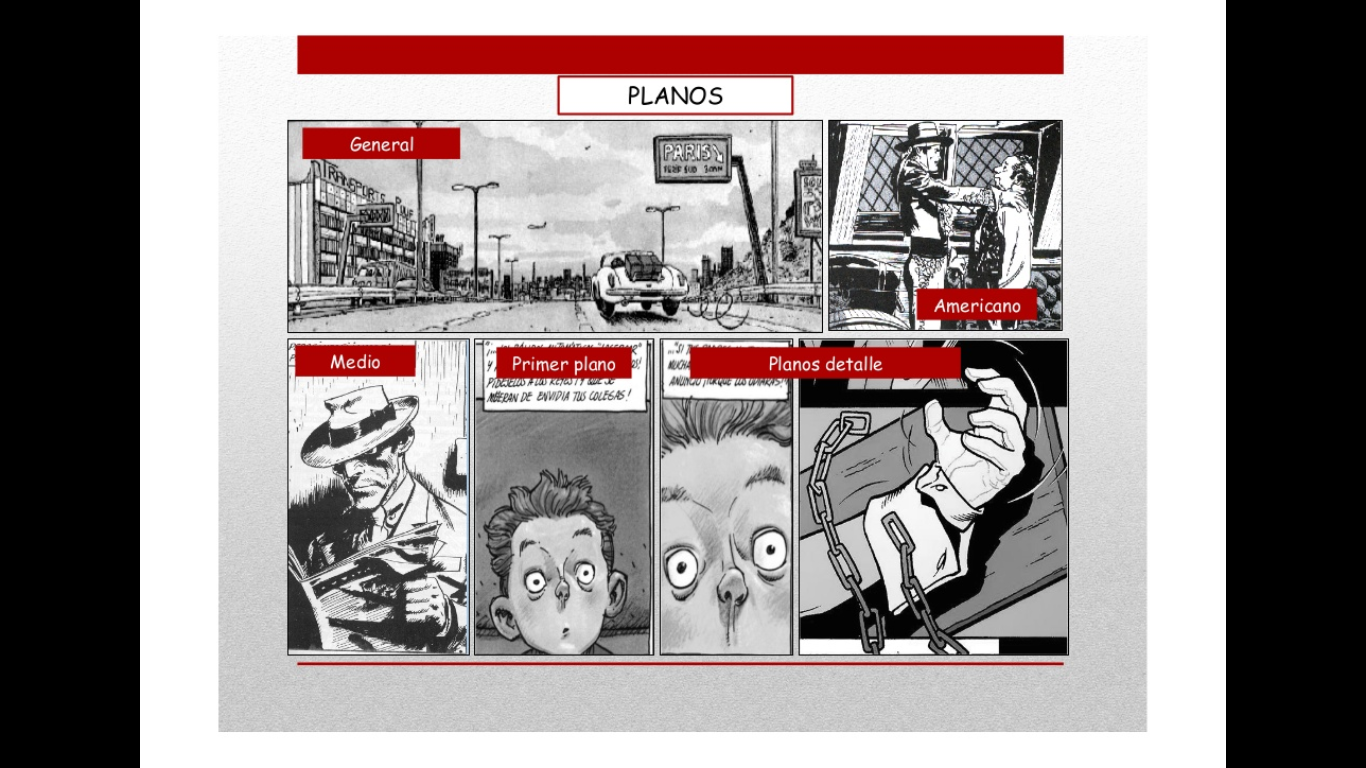 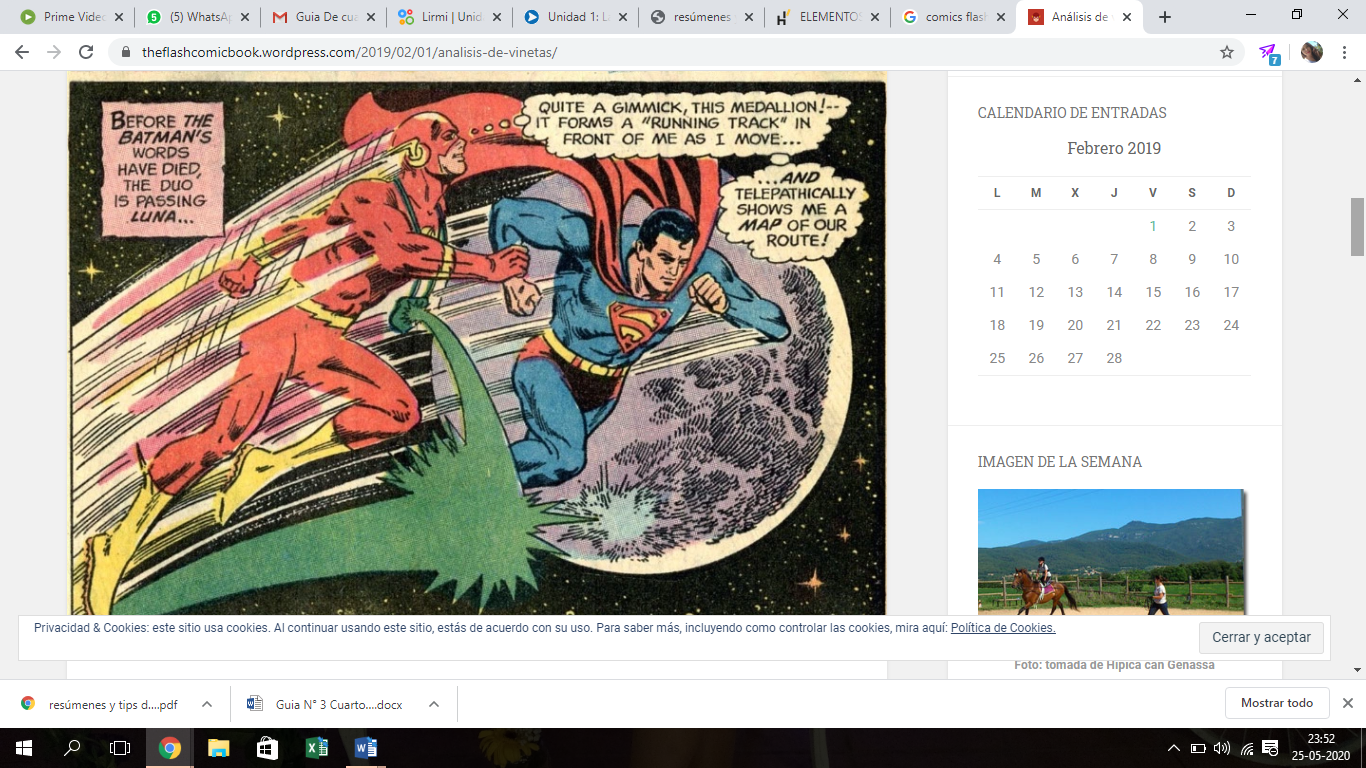 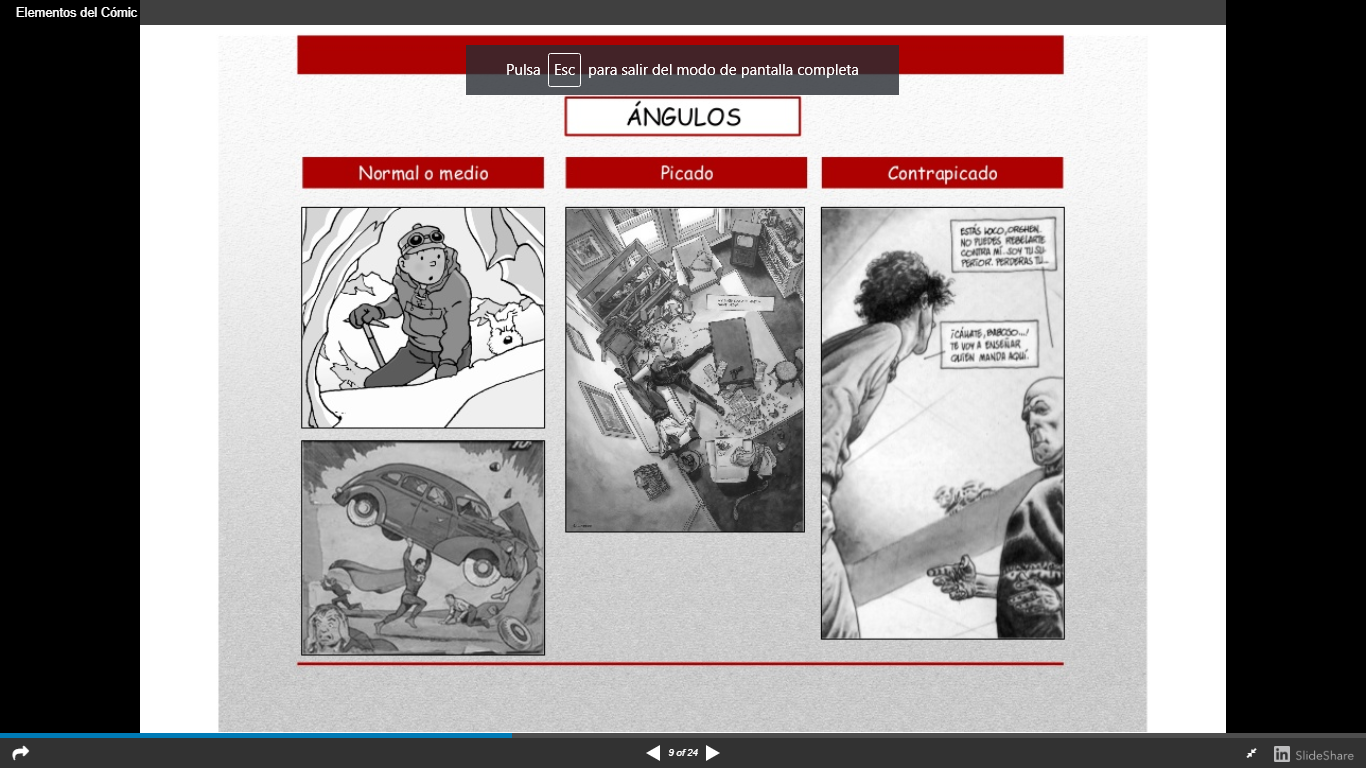 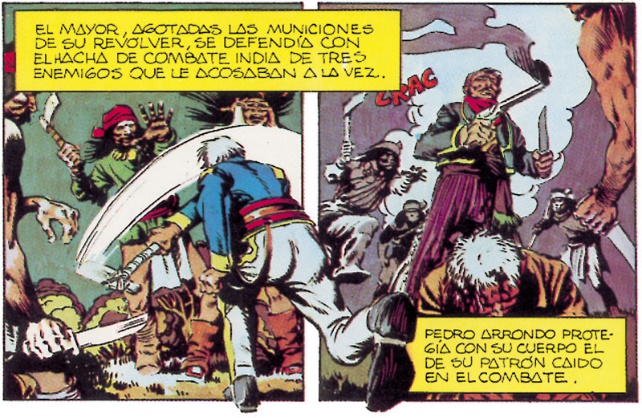 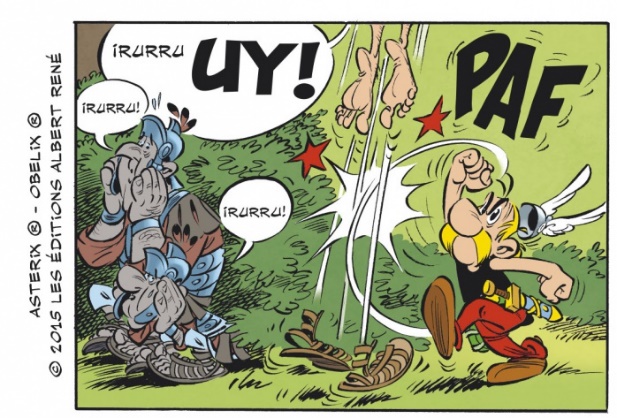 Actividad N° 1 (27/ mayo/2020)Completa el cuadro que está a continuación con la siguiente información:Investigar en diversas fuentes (bibliográficas, diarios, revistas de distintas épocas, internet etc.) personajes icónicos del cómic correspondientes a publicaciones nacionales, tales como: El Peneca, Cucalón, Ogú, Mampato, Barrabases, El Pingüino, Can-can, La Chiva, Diablo, etc. y también de otros países,  como superman, marvel, otros. Distinguir posibles géneros en las temáticas de los comics. (De tipo bélico, humor gráfico, político, social, superhéroe.etc.Identifica si la gráfica (dibujos) que posee es realizada a mano alzada o de manera digital Actividad N° 2 (1 / junio/2020)Crear una Historieta siguiendo las siguientes instrucciones:Cuenta una anécdota personal, considerando todos los elementos características del comic (viñetas, Globos, onomatopeyas, metáforas visuales, etc.). Diseña tu historieta, en 6 viñetas como mínimo, utilizando materiales y técnicas a elección.Puedes basar el diseño de tus personajes en algún comics que sea de tu interés.AutoevaluaciónElementos relacionados con la imagenElementos relacionados con la imagenElementos relacionados con el lenguajeElementos relacionados con el lenguajeViñetaEs el recuadro delimitado por líneas negras que representa un instante de la historia.Signos cinéticosRepresentan o grafican el movimiento de los personajes.PlanosPlano general, plano americano, medio, primer plano, planos detalle  GlobosSe inserta el parlamento de los personajes.ÁngulosPunto de vista desde donde se observa la acción: normal, picado, contrapicado.OnomatopeyaSignos verbales que imitan sonido.ÁngulosPunto de vista desde donde se observa la acción: normal, picado, contrapicado.CartelaEs la voz del narrador, se coloca en la parte superior de la viñeta y suele ser de forma rectangular.Metáforas visualesRepresenta visualmente estados de ánimo, sensaciones o ideas.Cartuchos Es una cartela que sirve de enlace para dos viñetas consecutivas.Nombre del ComicNombre del PersonajePosible géneroTipo de gráficaObjetivo de Aprendizaje: Percibir, experimentar y expresarse con imágenes visuales, por medio del comic.Objetivo de la Clase: Crear un comics valorando su importancia en la cultura visual contemporánea y  explorando su posibilidades creativas.Objetivo de Aprendizaje: Percibir, experimentar y expresarse con imágenes visuales, por medio del comic.Objetivo de la Clase: Crear un comics valorando su importancia en la cultura visual contemporánea y  explorando su posibilidades creativas.Objetivo de Aprendizaje: Percibir, experimentar y expresarse con imágenes visuales, por medio del comic.Objetivo de la Clase: Crear un comics valorando su importancia en la cultura visual contemporánea y  explorando su posibilidades creativas.Objetivo de Aprendizaje: Percibir, experimentar y expresarse con imágenes visuales, por medio del comic.Objetivo de la Clase: Crear un comics valorando su importancia en la cultura visual contemporánea y  explorando su posibilidades creativas.CriteriosLogradoMedianamente logradoPor lograrDimensión 1: Realización de Guía.Dimensión 1: Realización de Guía.Dimensión 1: Realización de Guía.Dimensión 1: Realización de Guía.Realizo completamente la guía realizando las 2 actividades.Dimensión 2: Desarrollo de ideas y creaciónDimensión 2: Desarrollo de ideas y creaciónDimensión 2: Desarrollo de ideas y creaciónDimensión 2: Desarrollo de ideas y creaciónRealizo el comics basándome en una anécdota personal.Utilizo al menos 6 viñetas.Incorporo los elementos relacionados a la imagen y al lenguaje.Utilizo de manera adecuada la técnica escogida, manteniendo un trazo/ pincelada firme y prolija.Dimensión 3: OficioDimensión 3: OficioDimensión 3: OficioRealizo el trabajo cuidando la limpieza y orden de mi trabajo.